Chapter 13: SkinKEY 13.1 Management of skin conditions13.1.1 Vehicles13.2 Emollient and barrier preparations13.2.1 Emollients13.2.1.1 Emollient bath and shower preparations13.2.2 Barrier preparations13.3 Topical local anaesthetics and antipruritics13.4 Topical corticosteroids – See NICE Steroid Guidance13.5 Preparations for eczema and psoriasis13.5.1 Preparations for eczema13.5.2 Preparations for psoriasis13.5.3 Drugs affecting the immune response13.6 Acne and rosacea13.6.1 Topical preparations for acne – See Northern Lincolnshire APC Acne Pathway13.6.2 Oral preparations for acne13.7 Preparations for warts and calluses13.8 Sunscreens and camouflagers13.8.1 Sunscreen preparations13.8.2 Camouflagers13.9 Shampoos and other preparations for scalp and hair conditions13.10 Anti-infective skin preparations13.10.1 Antibacterial preparations13.10.1.1 Antibacterial preparations only used topically13.10.1.2 Antibacterial preparations 13.10.2 Antifungal preparations13.10.3 Antiviral preparations13.10.4 Parasiticidal preparations13.10.5 Preparations for minor cuts and abrasions13.11 Skin cleansers, antiseptics, and desloughing agents13.11.6 Oxidisers and dyes13.11.7 Preparations for promotion of wound healingSee wound care formulary or BNF guidance13.12 Antiperspirants13.13 Topical circulatory preparations13.14 Miscellaneous Inflammatory/vasulitic dermatosisDimethyl fumarate TA475 Dimethyl fumarate for treating moderate to severe plaque psoriasis – approved in line with NICE recommnedations of 90 days.  Amber with shared care protocol.  Shared care protocol to be developed by the service.  To be RED until shared care protocol in place.StatusDescription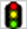 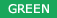 Green -Medicines suitable for routine use within primary care and Secondary care Can be initiated within primary care within their licensed indication, in accordance with nationally recognised formularies  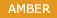 Amber- Medicines suitable to be prescribed in primary care after specialist /Consultant recommendation or initiation. A supporting prescribing guideline may be requested which must have been agreed by the relevant secondary care trust Medicines and Therapeutic Committee and approved by the Area Prescribing Committee.   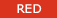 Red-Hospital initiation and continuation only  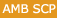 AMBER SHARE CARE PROTOCOL- Medicines that should be initiated by a specialist and prescribed by primary care prescribers only under a shared care protocol, once the patient has been stabilised  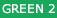 GREEN 2- to be prescribed by primary care only   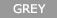 GREY- NON FORMULARY   Suggested RAG status Comments to discussComments for sitei. Aqueous Cream BP(not recommended as an emollient as contains SLS)/soap substitute only  ii. Cetomacrogol iii. Emulsifying Ointment BP iv. Paraffin, white softMhra fire risk alert i. Emulsifying Wax ii. Liquid Paraffin BP iii. Liquid Paraffin and White Soft Paraffin Ointment 50:501stMhra fire risk  iv. Light Liquid Parafin v. Hydrous Ointment, BPConsider Amber if specialist required Replaced with Emollin Spray as it is used for steven johnsons  vi. Diprobase CreamEmollient vii. Doublebase gelEmollientviii. E45 Cream ix. Epaderm OintmentCan we put in a new line request of Epimax to replace this? Epimax would be 1st prefEmollient  x. Arachis OilQuestion its use as it is used faecal softners in chapter one  xi. Aveeno CreamOnly ever recommended for ACBS indications :X,Y,Z xii. Cetraben Cream xiii. Balneum xiv. Balneum Plus xv. Dermol 500 Dispenser xvi. Dermol Cream xvii. Hydromol Intensive Creamxviii. Paraffin Gauze dressing 10cm x 10cmCheck useage  xix. Ultrabase CreamQv Ointment , cream and ointment Emollient i. Aqueous Cream BPMhra  ii. Diprobath. Primary Care OnlyAs little evidence for their efficacyReplace with QV gentlewash  iii. Doublebase Bath Additive, Shower Gel. Primary Care Onlyi. Conotrane Cream ii. Drapoline Cream iii. Zinc & Castor Oil Cream 15% iv. Siopel Creamv. Metanium Ointment? question if can be purchased i. Calamine BP lotion 200ml ii. Crotamiton 10% Cream iii. Calamine Oily lotion 200ml iv. Levomenthol Cream BP 0.5%, 1%, 2% (e.g. Dermacool)An alert for vapour in asthmatic patients? v. Doxepin Cream 5% 30g vi. Eurax HC Cream vii. Menthol 0.5% in Calamine. New formulation of this exists as Dermacool and menthoderm Mhra alert about blurred vision i. Hydrocortisone Cream 1% ii. Hydrocortisone Cream 0.5% iii. Betamethasone Valerate Cream 0.1% iv. Clobetasone Cream 0.05% v. Clobetasone Ointment 0.05% vi. Betamethasone Valerate Ointment 0.1% vii. Betamethasone Valerate (Betnovate RD) Diluted cream 0.025%viii. Betamethasone Valerate (Betnovate RD) Diluted ointment 0.025% ix. Betamethasone Valerate Lotion 0.1% x. Hydrocortisone Ointment 0.5%, 1% xi. Hydrocortisone Butyrate (Locoid) Cream 0.1%, 30g, 100g xii. Hydrocortisone Butyrate (Locoid) Lipocream 0.1%, 30gxiii. Hydrocortisone Butyrate (Locoid) Ointment 0.1%, 30g, 100g xiv. Clobetasol Cream 0.05% xv. Clobetasol Ointment 0.05% xvi. Betamethasone Dipropionate (Diprosone) Cream 0.05% xvii. Betamethasone Dipropionate (Diprosone) Ointment 0.05% xviii. Mometasone Cream xix. Mometasone Lotion xx. Daktacort Cream xxi. Diprosalic Ointmentxiii. Hydrocortisone Butyrate (Locoid) Ointment 0.1%, 30g, 100g xiv. Clobetasol Cream 0.05%xv. Clobetasol Ointment 0.05% xvi. Betamethasone Dipropionate (Diprosone) Cream 0.05% xvii. Betamethasone Dipropionate (Diprosone) Ointment 0.05% xviii. Mometasone Cream xix. Mometasone Lotion xx. Daktacort Cream xxi. Diprosalic Ointment xxii. Fucibet Cream xxiii. Trimovate Cream (Clobetasone butyrate 0.05%, oxytetracycline 3% & nystatin 100000iu/g)xxiv. Lotriderm Cream xxv. Cutivate Cream xxvi. Cutivate Ointmenti. Ichthammol Ointment, BP 1980Check use  ii. Alitretinoin Capsules 10mg, 30mg (See NICE guidelines – Severe chronic hand eczema)Nice TAG  177 iii. Ichthopaste Bandage, 75mm x 6mmSpecialist initiated To prescribe Zipzoc or Viscopaste instead Ref: (NICE) Clinical Guideline 153i. Calcipotriol Cream 50 micrograms/g1st ii. Calcipotriol Scalp Application 50 micrograms/ml1st iii. Polytar Emollient2st  iv. Dovobet Gel and foam3rd line v. Capasal Shampoo vi. Ichthammol in Oily Calamine Lotion 0.5% vii. Sebco Scalp Ointment1st viii. Coal tar solution 10% Cream (Carbo-Dome)2nd line  ix. Dovobet Ointment3rd line x. Dithranol Cream 0.25%, 0.5%, 1%, 2% xi. Dithranol Paste 0.05%, 0.1%, 0.25%, 0.5%, 1%, 2% xii. Acitretin Capsules 10mg, 25mg. Hospital Consultant Only xiii. Coltapaste Bandage Zinc Paste and Coal Tar, Bandage 75mm x 6mAsk dr javed  xiv. Methoxypsoralen Tablets 10mg. Hospital Only, Named Patientxv. Methoxypsoralen Gel 0.005%. Hospital Only, Named Patient xvi. Methoxypsoralen Lotion 1.2%. Hospital Only, Named Patient xvii. Tacalcitol Ointment 4 micrograms/gi. Tacrolimus Ointment 0.03%, 0.1% ii. Pimecrolimus 1% Cream iii. Ciclosporin Capsules (Neoral) Capsules 25mg, 50mg, 100mg iv. Secukinumab. As Per NICE TA350 Only v. Etanercept. Hospital Only. Including NICE TA373 vi. Infliximab. Hospital Only vii. Adalimumab. Hospital Onlyviii. Ustekinumab Injection. As Per NICE TA180 and NICE TA340 Only ix. Apremilast Tablets.  As Per NICE TA419x. Ixekizumab (Taltz) injection for specialist initiation only in accordance with NICE TA442i. Erythromycin 40 mg and Zinc Acetate 12 mg/mL Topical Solution ii. Benzoyl Peroxide Gel 5%, 10% iii. Benzoyl Peroxide 5% and Clindamycin 1% Gel iv. Adapalene 0.1% Cream, Gel v. Adapalene 0.1% and Benzoyl Peroxide 2.5% Gel vi. Metronidazole Gel 0.75%vii. Tretinoin Cream 0.025% viii. Tretinoin Gel 0.01%, 0.025% ix. Azelaic Acid 20% Cream x. Tretinoin 0.025% and Clindamycin 1% Geli. Lymecycline Capsules 408 mgGreen unless local  microbiologists have a differing opinion ii. Co-Cyprindiol Tablets iii. Isotretinoin Capsules 5mg, 20mgi. Salicylic Acid Preparations, e.g. Salactol, Salatac, Occlusal, Verrugon ii. Imiquimod Cream 5%Only for warts and callouses  iii. Podophyllin in Acetone / Spirit 15%, 20% iv. Podophyllotoxin Solution 0.5% v. Podophyllotoxin Cream 0.15%vi. Salicylic Acid and Trichloroacetic Acid (Wart Paste)i. Sunsense UltraFor skin protection in Photodermatoses only - prescription must state 'ACBS' ii. Uvistat Ultrablock Cream Factor ’30’For skin protection in Photodermatoses only - prescription must state 'ACBS'iII. Fluorouracil 5% Cream (Efudix) Iv. Ingenol Mebutate Gel (Picato) v. Fluorouracil 0.5%, salicylic acid 10% Solution (Actikerall). Hospital Initiated Only vi. Zyclara® Cream (Imiquimod 3.75%)  Zyclara AK Pathwayi. Keromask. Primary Care Only, ACBSACBS indications stipulated on formulary ii. Dermacolor. Primary Care Only, ACBS iii. Dermablend. Primary Care Only, ACBSi. Polytar Liquid Tar1st ii. Capasal Shampoo iii. Betadine Shampoo iv. Betamethasone Valerate 0.1% Scalp Application1st v. Betamethasone Dipropionate 0.05% Alcoholic Solution1st  vi. Ceanel Concentrate vii. Cade Oil Scalp cream 6%, 12%viii. Hydrocortisone Butyrate Alcoholic solution 0.1%2nd ix. Dermol 200 Shower Emollient x. Eflornithine 11.5% Cream. Consultant Paediatrician Initiated Only (U)i. Mupirocin 2% Cream, OintmentPrimary care would like the advice of the AMR pharmacist on these 3Double check with andy ii. Mupirocin 2% Nasal Ointment iii. Silver Sulphadiazine 1% Creami. Fusidic acid 2% Cream ii. Fusidic acid 2% Ointment iii. Metronidazole 0.75% Gel (Rozex, Metrogel)i. Clotrimazole Cream 1% ii. Miconazole Cream 2% iii. Ketoconazole Shampoo iv. Nystatin Cream v. Terbinafine Cream 1% vi. Terbinafine Tablets 250mg vii. Itraconazole Capsules 100mgviii. Nystaform Creami. Aciclovir Cream 5%i. Permethrin Cream Rinse 1% ii. Phenothrin Aqueous Based Lotion 0.2%Check use iii. Malathion Aqueous Solution 0.5% iv. Dimeticone 4% Lotion v. Benzyl Benzoate Application 25% vi. Carbaryl Aqueous Liquid 1i. Magnesium Sulphate Paste 50mgCheck use i. Potassium Permanganate Solution 0.1%Query use  ii. Hydrogen Peroxide Solution 3%, 6%Query use  iii. Hydrogen Peroxide Cream 1%Query use i. Aluminium Chloride 20% in Spirit Roll-onSpecific conditions/restrictions?i. Heparinoid 0.3% Cream, Geli. Mycophenolate Mofetil. Hospital Dermatology Consultant Only, See Chapter 8.2.1